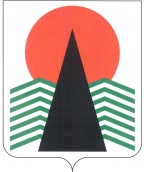 АДМИНИСТРАЦИЯ  НЕФТЕЮГАНСКОГО  РАЙОНАпостановлениег.НефтеюганскО награжденииВ соответствии с решением Думы Нефтеюганского района от 26.09.2012 № 282 «О наградах и почетных званиях Нефтеюганского района», на основании протокола заседания комиссии по наградам от 08.11.2018 № 25  п о с т а н о в л я ю:Наградить Почетной грамотой и Благодарственным письмом Главы Нефтеюганского района граждан Нефтеюганского района за высокое профессиональное мастерство, вклад в социально-экономическое развитие Нефтеюганского района (приложения № 1, 2).Управлению по учету и отчетности администрации Нефтеюганского района (Раздрогина Т.П.) обеспечить выплату денежного вознаграждения согласно приложению № 1.Настоящее постановление подлежит размещению на официальном сайте органов местного самоуправления Нефтеюганского района.Контроль за выполнением постановления возложить на первого заместителя главы Нефтеюганского района Кудашкина С.А.Глава района 					 		Г.В.ЛапковскаяПриложение № 1к постановлению администрации Нефтеюганского районаот 16.11.2018 № 2015-паСПИСОКграждан, награждаемых Почетной грамотойГлавы Нефтеюганского районаПриложение № 2к постановлению администрации Нефтеюганского районаот 16.11.2018 № 2015-паСПИСОКграждан, награждаемых Благодарственным письмом Главы Нефтеюганского района16.11.2018№ 2015-па№ 2015-па№Фамилия, имя, отчествоДолжность (род занятий)Размерденежного вознаграж-дения (руб.)КуптараеваОксана Валентиновнаначальник отдела камеральных проверок № 2 Межрайонной инспекции Федеральной налоговой службы России № 7 по Ханты-Мансийскому автономному округу – Югре, г.Нефтеюганск3500,00МеркельРаиса Григорьевназаместитель начальника отдела выездных проверок № 2  Межрайонной инспекции Федеральной налоговой службы России № 7 по Ханты-Мансийскому автономному округу – Югре, г.Нефтеюганск3500,00КочергаОльга Владимировнастарший государственный налоговый инспектор отдела камеральных проверок № 1 Межрайонной инспекции Федеральной налоговой службы России № 7 по Ханты-Мансийскому автономному округу – Югре, г.Нефтеюганск3500,00Рулинская Кристина Игоревнагосударственный налоговый инспектор отдела камеральных проверок № 3 Межрайонной инспекции Федеральной налоговой службы России № 7 по Ханты-Мансийскому автономному округу – Югре, г.Нефтеюганск3500,00Муратова Светлана Мунировна пенсионерка, п.Усть-Юган3500,00Золотова Оксана Гейнуловнадомохозяйка, пгт.Пойковский3500,00Ланских Ольга Александровнабиблиотекарь Нефтеюганского районного муниципального общеобразовательного бюджетного учреждения «Сентябрьская средняя общеобразовательная школа»3500,00Мурару Наталья Ильиничнапенсионерка, пгт.Пойковский3500,00Савина Ирина Ивановнадомохозяйка, пгт.Пойковский3500,00Телевова Гульнарат Шагабудиновнаспециалист общества с ограниченной ответственностью «ЮНГ-Энергонефть»3500,00Фомина Мария Павловнапенсионерка, п.Куть-Ях3500,00Кропотова Любовь Николаевнапенсионерка, п.Юганская Обь3500,00Рубцова Ирина Юрьевнаглавный специалист отдела по опеке и попечительству админстрации Нефтеюганского района3500,00Линийчук Ирина Ивановнаучитель муниципального общеобразовательного бюджетного учреждения «Средняя общеобразовательная школа № 4» пгт.Пойковский3500,00ВсегоВсего49000,00№Фамилия, имя, отчествоДолжность (род занятий)ЧакинаИрина Михайловназаместитель начальника отдела работы 
с налогоплательщиками Межрайонной инспекции Федеральной налоговой службы России № 7 по Ханты-Мансийскому автономному округу – Югре, г.НефтеюганскФилиндашОксана Викторовнаглавный государственный налоговый инспектор аналитического отдела  Межрайонной инспекции Федеральной налоговой службы России № 7 по Ханты-Мансийскому автономному округу – Югре, г.Нефтеюганск